О внесении изменений в Положение о муниципальном контроле на автомобильном транспорте, городском наземном электрическом транспорте и в дорожном хозяйстве В соответствии Федеральным законом от 31 июля 2020 года № 248-ФЗ «О государственном контроле (надзоре) и муниципальном контроле в Российской Федерации», руководствуясь Уставом города Канаш Чувашской Республики, протестом Канашской межрайонной прокуратуры от 29.03.2024 №03-01 на Положение о муниципальном контроле на автомобильном транспорте, городском наземном электрическом транспорте и в дорожном хозяйстве, Собрание депутатов города Канаш Чувашской Республики решило:1. Внести в Положение о муниципальном контроле на автомобильном транспорте, городском наземном электрическом транспорте и в дорожном хозяйстве, утвержденное решением Собрания депутатов города Канаш Чувашской Республики от 27 декабря 2021 года №18/2 (с изменениями от 29 февраля 2024 года № 46/1) следующие изменения:1.1. подпункт 1 пункта 1.4 раздела I изложить в следующей редакции:«1) глава города Канаш Чувашской Республики (далее - глава города);»1.2. в разделе III:а) в абзаце втором пункта 3.3 слова «главе (заместителю главы) администрации города Канаш Чувашской Республики» заменить словами «главе города (заместителю главы администрации)»; б) в пункте 3.7 слова «главой (заместителем главы) администрации города Канаш Чувашской Республики» заменить словами «главой города (заместителем главы администрации)»;в) в абзаце втором пункта 3.8 слова «главой (заместителем главы) администрации города Канаш Чувашской Республики» заменить словами «главой города (заместителем главы администрации)»;г) в абзаце девятом пункта 3.9 слова «главой (заместителем главы) администрации города Канаш Чувашской Республики» заменить словами «главой города (заместителем главы администрации)»; 1.3. в разделе IV:в пункте 4.1. слова «глава (заместитель главы) администрации» заменить словами «глава города (заместитель главы администрации)»;2. Настоящее решение вступает в силу после его официального опубликования.Председатель Собрания депутатов города Канаш Чувашской Республики                                                                     О.В. СавчукГлава города КанашЧувашской Республики                                                                                        В.Н. МихайловЧăваш РеспубликинКанаш хулинДепутатсен пухăвĕйышĂну    _______ г. № ____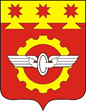   Чувашская РеспубликаСобрание депутатовгорода КанашРЕШЕНИЕ _______ г. № ____ 